Денонсировано Соглашение между Правительством Российской Федерации и Кабинетом Министров Украины об учреждении и условиях деятельности информационно-культурных центровСоглашение было подписано в городе Москве 27 февраля 1998 года. 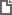 Федеральный закон от 12.06.2024 N 127-ФЗ
"О денонсации Соглашения между Правительством Российской Федерации и Кабинетом Министров Украины об учреждении и условиях деятельности информационно-культурных центров" 